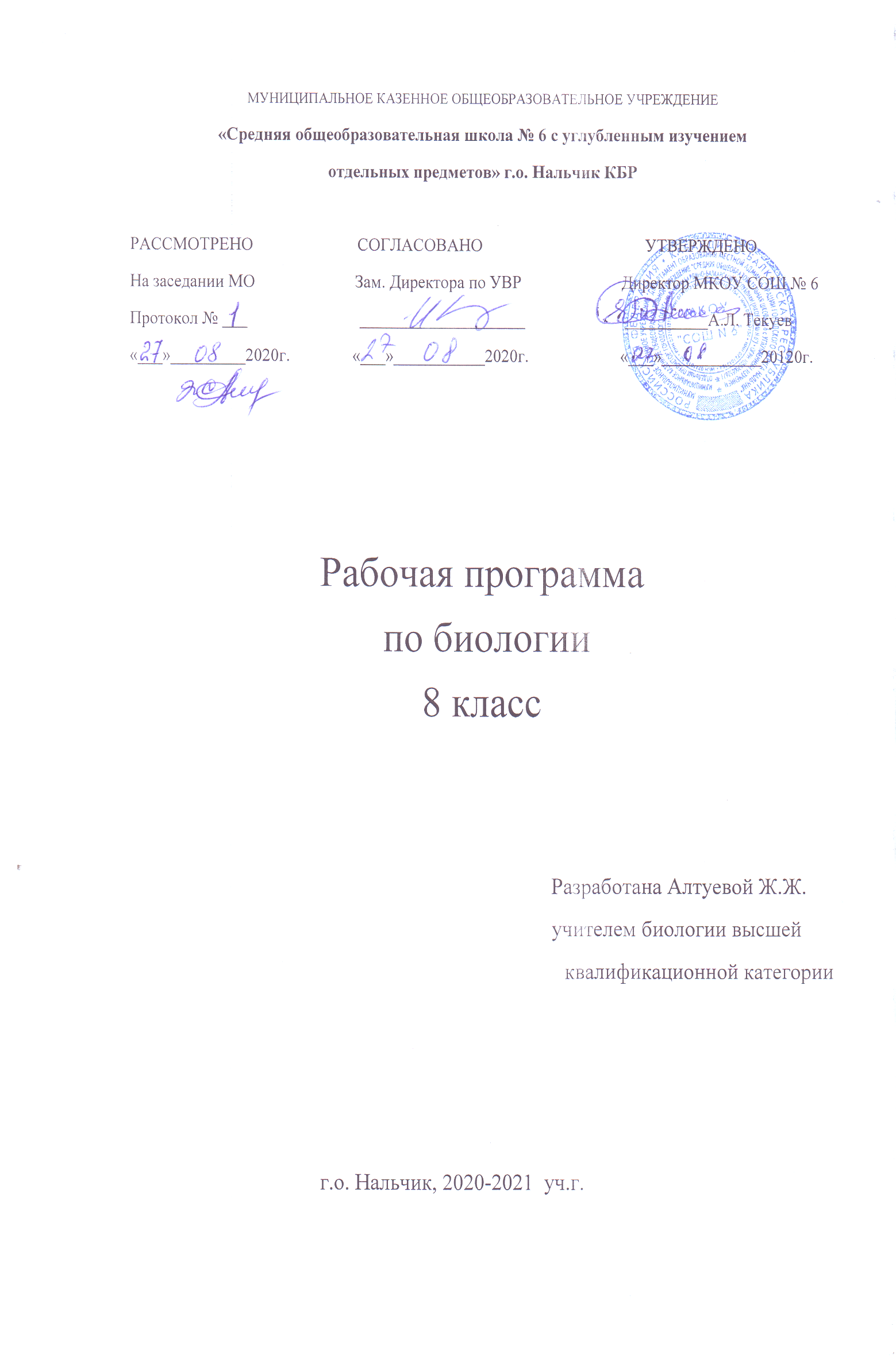 Рабочая программапо биологии10 класс (профильный уровень)                                                                           Разработана Алтуевой Ж.Ж.                                                                          учителем биологии высшей   квалификационной категории                                    г.о. Нальчик, 2020-2021  уч.г.Пояснительная записка 	Рабочая программа по учебному предмету «Биология» разработана в соответствии:Федерального закона от 29.12.2012г. № 273-ФЗ «Об образовании в Российской Федерации».Федерального государственного образовательного стандарта основного общего образования (утвержденным приказом Министерства образования и науки РФ от 17 декабря 2010 г. N 1897)Приказа Минобрнауки России от 20.05.2020 года № 254 «Об утверждении федерального перечня учебников, рекомендованных (допущенных) к использованию в образовательном процессе в образовательных учреждениях, реализующих образовательные программы начального общего, основного общего, среднего общего образования и имеющих государственную аккредитацию, на 2020/21 учебный год».Основной образовательной программой среднего общего образования МКОУ СОШ №6.С учетом примерной программы рабочей программы по биологии к учебникам В.Б.Захарова, С.Г.Мамонтова, Н.И.Сонина, Е.Т.Захаровой «Биология. Общая биология. 10-11 классы. Углубленный уровень» (авторы: В.Б.Захаров, А.Ю.Цибулевский). –М.:Дрофа, 2017- Биология. Общая биология. 10 класс Углубленный уровеньЗахаров В.Б., Мамонтов С.Г. Сонин Н.И. и др.- Биология. Общая биология. 11 класс Углубленный уровеньЗахаров В.Б., Мамонтов С.Г. Сонин Н.И. и др.Количество часов за год обучения составляет 102 часа (10 класс – 102 ч)Уставом МКОУ СОШ №6Положения о формах, периодичности, порядке текущего контроля успеваемости и промежуточной аттестации обучающихся в МКОУ СОШ №6; Положения об индивидуальном учете результатов освоения обучающимися образовательных программ и поощрений обучающихся в МКОУ СОШ №6»; Положения о внутренней системе оценки качества образования.Требований к уровню подготовки выпускников по биологии; Виды и формы контроля: индивидуальный опрос, фронтальный опрос, самостоятельная работа, контрольная работа, тест, практическая работа, биологический диктант.	Программа составлена в соответствии с требованиями к результатам среднего общего образования, утверждёнными Федеральным государственным образовательным стандартом среднего общего образования.	Программа разработана с учётом актуальных задач обучения, воспитания и развития обучающихся. Программа учитывает условия, необходимые для развития личностных и познавательных качеств обучающихся.	Программа включает обязательную часть учебного курса, изложеннуюв «Примерной основной образовательной программе по биологии на уровнесреднего общего образования» и рассчитана на 102 часа. 	Изучение биологии на профильном уровне ориентировано на обеспечениеобщеобразовательной и общекультурной подготовки выпускников.На профильном уровне изучение предмета «Биология» в части формированияу обучающихся научного мировоззрения, освоения общенаучных методов,освоения практического применения научных знаний основано на межпред-метных связях с предметами областей естественных, математических и гума-нитарных наук.Рабочая программа по биологии включает следующие разделы:● Пояснительная записка, в которой уточняются общие цели образованияс учётом специфики биологии как учебного предмета.● Общая характеристика учебного предмета с определением целей и задачего изучения.● Место курса биологии в учебном плане.● Результаты освоения курса биологии — личностные, предметные и мета-предметные.● Содержание курса биологии.● Планируемые результаты изучения курса биологии.●Тематическое планирование.                                                                                                                                           Цель:Формирование научной картины мира и функциональной грамотности, необходимой для повседневной жизни; навыков здорового и безопасного для человека и окружающей среды образа жизни; экологического сознания и ценностного отношения к живой природе и человекуЗадачи:развитие индивидуальных способностей обучающихся путем более глубокого, чем предусматривается базовым уровнем, овладения основами биологии и методами изучения органического мира. подготовка к последующему профессиональному образованию; применение полученных знаний для решения практических и учебно – исследовательских задач в измененной, нестандартной ситуации; умение систематизировать и обобщать полученные знания; овладение основами исследовательской деятельности биологической направленности и грамотного            оформления полученных результатов; развитие способности моделировать некоторые объекты и процессы, происходящие в живой природе.формировать у обучающихся умение анализировать, прогнозировать и оценивать с позиции экологической безопасности последствия деятельности человека в экосистемах.Критерии и нормы оценки знаний, умений и навыков учащихсяОценка знаний учащихся.Учитель должен учитывать:правильность и осознанность изложения содержания, полноту раскрытия понятий, точность употребляемых научных терминов;степень сформированности интеллектуальных и общеучебных умений;самостоятельность ответа;речевую грамотность и логическую последовательность ответа.Отметка «5»:полно раскрыто содержание материала в объеме программы и учебника;четко и правильно даны определения и раскрыто содержание понятий; верно использованы научные термины;для доказательства использованы различные умения, выводы из наблюдений и опытов;ответ самостоятельный, использованы ранее приобретенные знания.Отметка «4»:раскрыто основное содержание материала;в основном правильно даны определения понятий и использованы научные термины;ответ самостоятельный;определения понятий неполные, допущены незначительные нарушения последовательности изложения, небольшие неточности при использовании научных терминов или в выводах и обобщениях из наблюдений и опытов.Отметка «3»:усвоено основное содержание учебного материала, но изложено фрагментарно, не всегда последовательно;определения понятий недостаточно четкие;не использованы в качестве доказательства выводы и обобщения из наблюдений и опытов или допущены ошибки при их изложении;допущены ошибки и неточности в использовании научной терминологий, определении понятий.Отметка «2»:основное содержание учебного материала не раскрыто;не даны ответы на вспомогательные вопросы учителя;допущены грубые ошибки в определении понятий, при использовании терминологии.Отметка «1»:ответ на вопрос не дан.Оценка практических умений учащихся.1. Оценка умений ставить опыты.Учитель должен учитывать:правильность определения цели опыта;самостоятельность подбора оборудования и объектов;последовательность в выполнении работы по закладке опыта;логичность и грамотность в описании наблюдений, в формулировке выводов из опыта.Отметка «5»:правильно определена цель опыта;самостоятельно и последовательно проведены подбор оборудования и объектов, а также работа по закладке опыта;научно грамотно, логично описаны наблюдения и сформулированы выводы из опыта.Отметка «4»:правильно определена цель опыта;самостоятельно проведена работа по подбору оборудования, объектов; при закладке опыта допускаются 1—2 ошибки;в целом грамотно и логично описаны наблюдения и сформулированы основные выводы из опыта;в описании наблюдений из опыта допущены неточности, выводы неполные.Отметка «3»:правильно определена цель опыта;подбор оборудования  и объектов, а также работы по закладке опыта проведены с помощью учителя;допущены неточности и ошибки при закладке опыта, описании наблюдений, формулировании выводов.Отметка «2»:не определена самостоятельно цель опыта;не подготовлено нужное оборудование;допущены существенные ошибки при закладке и оформлении опыта.2. Оценка умений проводить наблюдения.Учитель должен учитывать:правильность проведения наблюдений по заданию;умение выделять существенные признаки у наблюдаемого объекта (процесса);логичность и научную грамотность в оформлении результатов наблюдений и в выводах.Отметка «5»:правильно по заданию учителя проведено наблюдение;выделены существенные признаки у наблюдаемого объекта (процесса);логично, научно, грамотно оформлены результаты наблюдений и выводы.Отметка «4»:правильно по заданию учителя проведено наблюдение;при выделении существенных признаков у наблюдаемого объекта (процесса) названы второстепенные;допущена небрежность в оформлении наблюдений и выводов.Отметка «3»:допущены неточности и 1—2 ошибки в проведении наблюдений по заданию учителя;при выделении существенных признаков у наблюдаемого объекта (процесса) выделены лишь некоторые;допущены ошибки (1—2) в оформлении наблюдений и выводов.Отметка «2»:допущены ошибки (3—4) в проведении наблюдений по заданию учителя;неправильно выделены признаки наблюдаемого объекта (процесса);допущены ошибки (3—4) в оформлении наблюдений и выводов.ОБЩАЯ ХАРАКТЕРИСТИКА УЧЕБНОГО ПРЕДМЕТАВ системе естественно-научного образования биология как учебныйпредмет занимает важное место в формировании: научной картины мира;функциональной грамотности, необходимой для повседневной жизни; на-выков здорового и безопасного для человека и окружающей среды образажизни; экологического сознания; ценностного отношения к живой природеи человеку; собственной позиции по отношению к биологической информа-ции, получаемой из разных источников. Изучение биологии создаёт условиядля формирования у обучающихся интеллектуальных, гражданских, комму-никационных и информационных компетенций.МЕСТО КУРСА БИОЛОГИИ В УЧЕБНОМ ПЛАНЕКоличество часов, отводимое на изучение биологии в старшей школе,соответствует  учебному  плану, утверждённому образовательной организацией.Данная рабочая программа рассчитана на проведение 102 ч (3 ч в неделю) в 10 классе.Курсу биологии на ступени среднего общего образования предшествуеткурс биологии, включающий элементарные сведения об основных биоло-гических объектах. Содержание курса биологии в основной школе служитосновой для изучения общих биологических закономерностей, теорий, за-конов, гипотез в старшей школе, где особое значение приобретают миро-воззренческие, теоретические понятия.Таким образом, содержание курса биологии в старшей школе более пол-но раскрывает общие биологические закономерности, проявляющиеся наразных уровнях организации живой природы.РЕЗУЛЬТАТЫ ОСВОЕНИЯ КУРСА БИОЛОГИИДеятельность образовательного учреждения общего образования в обучениибиологии в средней школе должна быть направлена на достижение обучаю-щимися следующих личностных результатов:1) реализацию этических установок по отношению к биологическим от-крытиям, исследованиям и их результатам;2) признание высокой ценности жизни во всех её проявлениях, здоровьясвоего и других людей, реализацию установок здорового образа жизни;3) сформированность познавательных мотивов, направленных на получе-ние нового знания в области биологии в связи с будущей профессиональ-ной деятельностью или бытовыми проблемами, связанными с сохранениемсобственного здоровья и экологической безопасности.Метапредметными результатами освоения выпускниками старшей шко-лы базового курса биологии являются:1) овладение составляющими исследовательской и проектной деятельно-сти, включая умения видеть проблему, ставить вопросы, выдвигать гипотезы,давать определения понятиям, классифицировать, наблюдать, проводить экс-перименты, делать выводы и заключения, структурировать материал, объ-яснять, доказывать, защищать свои идеи;2) умения работать с разными источниками биологической информации:находить биологическую информацию в различных источниках (тексте учеб-ника, научно-популярной литературе, биологических словарях и справочни-ках), анализировать и оценивать информацию, преобразовывать информа-цию из одной формы в другую;3) способность выбирать целевые и смысловые установки в своих действи-ях и поступках по отношению к живой природе, своему здоровью и здоровьюокружающих;4) умения адекватно использовать речевые средства для дискуссии и ар-гументации своей позиции, сравнивать разные точки зрения, аргументиро-вать свою точку зрения, отстаивать свою позицию.Предметными результатами освоения выпускниками старшей школыкурса биологии базового уровня являются:1. В познавательной (интеллектуальной) сфере:● характеристика содержания биологических теорий (клеточная, эволюци-онная теория Дарвина); учения Вернадского о биосфере; законов Менделя,закономерностей изменчивости; вклада выдающихся учёных в развитие био-логической науки;● выделение существенных признаков биологических объектов (клеток:растительных и животных, доядерных и ядерных, половых и соматических;организмов: одноклеточных и многоклеточных; видов, экосистем, биосферы)и процессов (обмен веществ, размножение, деление клетки, оплодотворение,действие искусственного и естественного отбора, формирование приспособ-ленности, образование видов, круговорот веществ и превращения энергиив экосистемах и биосфере);__● объяснение роли биологии в формировании научного мировоззрения;вклада биологических теорий в формирование современной естественно-на-учной картины мира; отрицательного влияния алкоголя, никотина, наркоти-ческих веществ на развитие человека; влияния мутагенов на организм че-ловека, экологических факторов на организмы; причин эволюции, изменяе-мости видов, нарушений развития организмов, наследственных заболеваний,мутаций, устойчивости и смены экосистем;● приведение доказательств (аргументация) единства живой и неживойприроды, родства живых организмов; взаимосвязей организмов и окружаю-щей среды; необходимости сохранения многообразия видов;● умение пользоваться биологической терминологией и символикой;● решение элементарных биологических задач; составление элементарныхсхем скрещивания и схем переноса веществ и энергии в экосистемах (цепипитания);● описание особей видов по морфологическому критерию;● выявление изменчивости, приспособлений организмов к среде обита-ния, источников мутагенов в окружающей среде (косвенно), антропогенныхизменений в экосистемах своей местности; изменений в экосистемах на био-логических моделях;● сравнение биологических объектов (химический состав тел живой и не-живой природы, зародыша человека и других млекопитающих, природныеэкосистемы и агроэкосистемы своей местности), процессов (естественныйи искусственный отбор, половое и бесполое размножение) и формулировкавыводов на основе сравнения.2. В ценностно-ориентационной сфере:● анализ и оценка различных гипотез сущности жизни, происхождениячеловека и возникновения жизни, глобальных экологических проблем и пу-тей их решения, последствий собственной деятельности в окружающей сре-де; биологической информации, получаемой из разных источников;● оценка этических аспектов некоторых исследований в области биотех-нологии (клонирование, искусственное оплодотворение, направленное из-менение генома).3. В сфере трудовой деятельности:● овладение умениями и навыками постановки биологических экспери-ментов и объяснения их результатов.4. В сфере физической деятельности:● обоснование и соблюдение мер профилактики вирусных заболеваний,вредных привычек (курение, употребление алкоголя, наркотиков).Планируемые результаты освоения  учебного предметаПланируемые личностные результатыЛичностные результаты в сфере отношений обучающихся к себе, к своему здоровью, к познанию себя: – ориентация обучающихся на достижение личного счастья, реализацию позитивных жизненных перспектив, инициативность, креативность, готовность и способность к личностному самоопределению, способность ставить цели и строить жизненные планы; – готовность и способность обеспечить себе и своим близким достойную жизнь в процессе самостоятельной, творческой и ответственной деятельности; – готовность и способность обучающихся к отстаиванию личного достоинства, собственного мнения, готовность и способность вырабатывать собственную позицию по отношению к общественно-политическим событиям прошлого и настоящего на основе осознания и осмысления истории, духовных ценностей и достижений нашей страны; – готовность и способность обучающихся к саморазвитию и самовоспитанию в соответствии с общечеловеческими ценностями и идеалами гражданского общества, потребность в физическом самосовершенствовании, занятиях спортивно-оздоровительной деятельностью; – принятие и реализация ценностей здорового и безопасного образа жизни, бережное, ответственное и компетентное отношение к собственному физическому и психологическому здоровью; – неприятие вредных привычек: курения, употребления алкоголя, наркотиков. Личностные результаты в сфере отношений обучающихся к России как к Родине (Отечеству): – российская идентичность, способность к осознанию российской идентичности в поликультурном социуме, чувство причастности к историко-культурной общности российского народа и судьбе России, патриотизм, готовность к служению Отечеству, его защите; – уважение к своему народу, чувство ответственности перед Родиной, гордости за свой край, свою Родину, прошлое и настоящее многонационального народа России, уважение к государственным символам (герб, флаг, гимн); – формирование уважения к русскому языку как государственному языку Российской Федерации, являющемуся основой российской идентичности и главным фактором национального самоопределения; – воспитание уважения к культуре, языкам, традициям и обычаям народов, проживающих в Российской Федерации. Личностные результаты в сфере отношений обучающихся к закону, государству и к гражданскому обществу: – гражданственность, гражданская позиция активного и ответственного члена российского общества, осознающего свои конституционные права и обязанности, уважающего закон и правопорядок, осознанно принимающего традиционные национальные и общечеловеческие гуманистические и демократические ценности, готового к участию в общественной жизни; – признание неотчуждаемости основных прав и свобод человека, которые принадлежат каждому от рождения, готовность к осуществлению собственных прав и свобод без нарушения прав и свобод других лиц, готовность отстаивать собственные права и свободы человека и гражданина согласно общепризнанным принципам и нормам международного права и в соответствии с Конституцией Российской Федерации, правовая и политическая грамотность; – мировоззрение, соответствующее современному уровню развития науки и общественной практики, основанное на диалоге культур, а также различных форм общественного сознания, осознание своего места в поликультурном мире; – интериоризация ценностей демократии и социальной солидарности, готовность к договорному регулированию отношений в группе или социальной организации; – готовность обучающихся к конструктивному участию в принятии решений, затрагивающих их права и интересы, в том числе в различных формах общественной самоорганизации, самоуправления, общественно значимой деятельности; – приверженность идеям интернационализма, дружбы, равенства, взаимопомощи народов; воспитание уважительного отношения к национальному достоинству людей, их чувствам, религиозным убеждениям; – готовность обучающихся противостоять идеологии экстремизма, национализма, ксенофобии; коррупции; дискриминации по социальным, религиозным, расовым, национальным признакам и другим негативным социальным явлениям. Личностные результаты в сфере отношений обучающихся с окружающими людьми: – нравственное сознание и поведение на основе усвоения общечеловеческих ценностей, толерантного сознания и поведения в поликультурном мире, готовности и способности вести диалог с другими людьми, достигать в нем взаимопонимания, находить общие цели и сотрудничать для их достижения; – принятие гуманистических ценностей, осознанное, уважительное и доброжелательное отношение к другому человеку, его мнению, мировоззрению; – способность к сопереживанию и формирование позитивного отношения к людям, в том числе к лицам с ограниченными возможностями здоровья и инвалидам; бережное, ответственное и компетентное отношение к физическому и психологическому здоровью других людей, умение оказывать первую помощь; – формирование выраженной в поведении нравственной позиции, в том числе способности к сознательному выбору добра, нравственного сознания и поведения на основе усвоения общечеловеческих ценностей и нравственных чувств (чести, долга, справедливости, милосердия и дружелюбия); – развитие компетенций сотрудничества со сверстниками, детьми младшего возраста, взрослыми в образовательной, общественно полезной, учебно-исследовательской, проектной и других видах деятельности. Личностные результаты в сфере отношений обучающихся к окружающему миру, живой природе, художественной культуре: – мировоззрение, соответствующее современному уровню развития науки, значимости науки, готовность к научно-техническому творчеству, владение достоверной информацией о передовых достижениях и открытиях мировой и отечественной науки, заинтересованность в научных знаниях об устройстве мира и общества; – готовность и способность к образованию, в том числе самообразованию, на протяжении всей жизни; сознательное отношение к непрерывному образованию как условию успешной профессиональной и общественной деятельности; – экологическая культура, бережное отношения к родной земле, природным богатствам России и мира; понимание влияния социально-экономических процессов на состояние природной и социальной среды, ответственность за состояние природных ресурсов; умения и навыки разумного природопользования, нетерпимое отношение к действиям, приносящим вред экологии; приобретение опыта эколого-направленной деятельности; – эстетическое отношения к миру, готовность к эстетическому обустройству собственного быта. Личностные результаты в сфере отношений обучающихся к семье и родителям, в том числе подготовка к семейной жизни: – ответственное отношение к созданию семьи на основе осознанного принятия ценностей семейной жизни; – положительный образ семьи, родительства (отцовства и материнства), интериоризация традиционных семейных ценностей. Личностные результаты в сфере отношения обучающихся к труду, в сфере социально-экономических отношений: – уважение ко всем формам собственности, готовность к защите своей собственности, – осознанный выбор будущей профессии как путь и способ реализации собственных жизненных планов; – готовность обучающихся к трудовой профессиональной деятельности как к возможности участия в решении личных, общественных, государственных, общенациональных проблем; – потребность трудиться, уважение к труду и людям труда, трудовым достижениям, добросовестное, ответственное и творческое отношение к разным видам трудовой деятельности; – готовность к самообслуживанию, включая обучение и выполнение домашних обязанностей. Личностные результаты в сфере физического, психологического, социального и академического благополучия обучающихся: – физическое, эмоционально-психологическое, социальное благополучие обучающихся в жизни образовательной организации, ощущение детьми безопасности и психологического комфорта, информационной безопасности. Планируемые метапредметные результаты освоения учебного предмета1. Регулятивные универсальные учебные действия Выпускник научится: – самостоятельно определять цели, задавать параметры и критерии, по которым можно определить, что цель достигнута; – оценивать возможные последствия достижения поставленной цели в деятельности, собственной жизни и жизни окружающих людей, основываясь на соображениях этики и морали; – ставить и формулировать собственные задачи в образовательной деятельности и жизненных ситуациях; – оценивать ресурсы, в том числе время и другие нематериальные ресурсы, необходимые для достижения поставленной цели; – выбирать путь достижения цели, планировать решение поставленных задач, оптимизируя материальные и нематериальные затраты; – организовывать эффективный поиск ресурсов, необходимых для достижения поставленной цели; – сопоставлять полученный результат деятельности с поставленной заранее целью. 2. Познавательные универсальные учебные действия Выпускник научится: – искать и находить обобщенные способы решения задач, в том числе, осуществлять развернутый информационный поиск и ставить на его основе новые (учебные и познавательные) задачи; – критически оценивать и интерпретировать информацию с разных позиций, распознавать и фиксировать противоречия в информационных источниках; – использовать различные модельно-схематические средства для представления существенных связей и отношений, а также противоречий, выявленных в информационных источниках; – находить и приводить критические аргументы в отношении действий и суждений другого; спокойно и разумно относиться к критическим замечаниям в отношении собственного суждения, рассматривать их как ресурс собственного развития; – выходить за рамки учебного предмета и осуществлять целенаправленный поиск возможностей для широкого переноса средств и способов действия; – выстраивать индивидуальную образовательную траекторию, учитывая ограничения со стороны других участников и ресурсные ограничения; – менять и удерживать разные позиции в познавательной деятельности. 3. Коммуникативные универсальные учебные действия Выпускник научится: – осуществлять деловую коммуникацию как со сверстниками, так и со взрослыми (как внутри образовательной организации, так и за ее пределами), подбирать партнеров для деловой коммуникации исходя из соображений результативности взаимодействия, а не личных симпатий; – при осуществлении групповой работы быть как руководителем, так и членом команды в разных ролях (генератор идей, критик, исполнитель, выступающий, эксперт и т.д.); – координировать и выполнять работу в условиях реального, виртуального и комбинированного взаимодействия; – развернуто, логично и точно излагать свою точку зрения с использованием адекватных (устных и письменных) языковых средств; – распознавать конфликтогенные ситуации и предотвращать конфликты до их активной фазы, выстраивать деловую и образовательную коммуникацию, избегая личностных оценочных суждений. Планируемые предметные результатыВ результате изучения учебного предмета «Биология» на уровне среднего общего образования:Выпускник на углубленном уровне научится: – оценивать роль биологических открытий и современных исследований в развитии науки и в практической деятельности людей; – оценивать роль биологии в формировании современной научной картины мира, прогнозировать перспективы развития биологии; – устанавливать и характеризовать связь основополагающих биологических понятий (клетка, организм, вид, экосистема, биосфера) с основополагающими понятиями других естественных наук; – обосновывать систему взглядов на живую природу и место в ней человека, применяя биологические теории, учения, законы, закономерности, понимать границы их применимости; – проводить учебно-исследовательскую деятельность по биологии: выдвигать гипотезы, планировать работу, отбирать и преобразовывать необходимую информацию, проводить эксперименты, интерпретировать результаты, делать выводы на основе полученных результатов; – выявлять и обосновывать существенные особенности разных уровней организации жизни; – устанавливать связь строения и функций основных биологических макромолекул, их роль в процессах клеточного метаболизма; – решать задачи на определение последовательности нуклеотидов ДНК и иРНК (мРНК), антикодонов тРНК, последовательности аминокислот в молекуле белка, применяя знания о реакциях матричного синтеза, генетическом коде, принципе комплементарности; – делать выводы об изменениях, которые произойдут в процессах матричного синтеза в случае изменения последовательности нуклеотидов ДНК; – сравнивать фазы деления клетки; решать задачи на определение и сравнение количества генетического материала (хромосом и ДНК) в клетках многоклеточных организмов в разных фазах клеточного цикла; – выявлять существенные признаки строения клеток организмов разных царств живой природы, устанавливать взаимосвязь строения и функций частей и органоидов клетки; – обосновывать взаимосвязь пластического и энергетического обменов; сравнивать процессы пластического и энергетического обменов, происходящих в клетках живых организмов; – определять количество хромосом в клетках растений основных отделов на разных этапах жизненного цикла; – решать генетические задачи на дигибридное скрещивание, сцепленное (в том числе сцепленное с полом) наследование, анализирующее скрещивание, применяя законы наследственности и закономерности сцепленного наследования; – раскрывать причины наследственных заболеваний, аргументировать необходимость мер предупреждения таких заболеваний; – сравнивать разные способы размножения организмов; – характеризовать основные этапы онтогенеза организмов; – выявлять причины и существенные признаки модификационной и мутационной изменчивости; обосновывать роль изменчивости в естественном и искусственном отборе; – обосновывать значение разных методов селекции в создании сортов растений, пород животных и штаммов микроорганизмов; – обосновывать причины изменяемости и многообразия видов, применяя синтетическую теорию эволюции; – характеризовать популяцию как единицу эволюции, вид как систематическую категорию и как результат эволюции; – устанавливать связь структуры и свойств экосистемы; – составлять схемы переноса веществ и энергии в экосистеме (сети питания), прогнозировать их изменения в зависимости от изменения факторов среды; – аргументировать собственную позицию по отношению к экологическим проблемам и поведению в природной среде; – обосновывать необходимость устойчивого развития как условия сохранения биосферы; – оценивать практическое и этическое значение современных исследований в биологии, медицине, экологии, биотехнологии; обосновывать собственную оценку; – выявлять в тексте биологического содержания проблему и аргументированно ее объяснять; – представлять биологическую информацию в виде текста, таблицы, схемы, графика, диаграммы и делать выводы на основании представленных данных; преобразовывать график, таблицу, диаграмму, схему в текст биологического содержания. Выпускник на углубленном уровне получит возможность научиться: – организовывать и проводить индивидуальную исследовательскую деятельность по биологии (или разрабатывать индивидуальный проект): выдвигать гипотезы, планировать работу, отбирать и преобразовывать необходимую информацию, проводить эксперименты, интерпретировать результаты, делать выводы на основе полученных результатов, представлять продукт своих исследований; – прогнозировать последствия собственных исследований с учетом этических норм и экологических требований; – выделять существенные особенности жизненных циклов представителей разных отделов растений и типов животных; изображать циклы развития в виде схем; – анализировать и использовать в решении учебных и исследовательских задач информацию о современных исследованиях в биологии, медицине и экологии; – аргументировать необходимость синтеза естественно-научного и социогуманитарного знания в эпоху информационной цивилизации; – моделировать изменение экосистем под влиянием различных групп факторов окружающей среды; – выявлять в процессе исследовательской деятельности последствия антропогенного воздействия на экосистемы своего региона, предлагать способы снижения антропогенного воздействия на экосистемы; – использовать приобретенные компетенции в практической деятельности и повседневной жизни для приобретения опыта деятельности, предшествующей профессиональной, в основе которой лежит биология как учебный предмет. Содержание учебного предмета «Биология»Углубленный уровень10 класс (102 часа)Биология как комплекс наук о живой природеБиология как комплексная наука. Современные направления в биологии. Связь природе. Синтез естественнонаучного и социогуманитарного знания на биологии с другими науками. Выполнение законов физики и химии в живой современном этапе развития цивилизации. Практическое значение биологических знаний.Биологические системы как предмет изучения биологии. Основные принципы организации и функционирования биологических систем. Биологические системы разных уровней организации.Гипотезы и теории, их роль в формировании современной естественнонаучнойкартины мира. Методы научного познания органического мира. Экспериментальные методы в биологии, статистическая обработка данных.Структурные и функциональные основы жизниМолекулярные основы жизни. Макроэлементы и микроэлементы. Неорганические вещества. Вода, ее роль в живой природе. Гидрофильность и гидрофобность. Роль минеральных солей в клетке. Органические вещества, понятие о регулярных и нерегулярных биополимерах. Углеводы. Моносахариды, олигосахариды и полисахариды.Функции углеводов. Липиды. Функции липидов. Белки. Функции белков. Механизм действия ферментов. Нуклеиновые кислоты. ДНК: строение, свойства, местоположение, функции. РНК: строение, виды, функции. АТФ: строение, функции. Другие органические вещества клетки. Нанотехнологии в биологии.Клетка — структурная и функциональная единица организма. Развитие цитологии. Современные методы изучения клетки. Клеточная теория в свете современных данных о строении и функциях клетки. Теория симбиогенеза. Основные части и органоиды клетки. Строение и функции биологических мембран. Цитоплазма. Ядро. Строение и функции хромосом. Мембранные и немембранные органоиды. Цитоскелет. Включения. Основные отличительные особенности клеток прокариот. Отличительные особенности клеток эукариотВирусы — неклеточная форма жизни. Способы передачи вирусных инфекций и меры профилактики вирусных заболеваний. Вирусология, ее практическое значение.Клеточный метаболизм. Ферментативный характер реакций обмена веществ. Этапы энергетического обмена. Аэробное и анаэробное дыхание. Роль клеточных органоидов в процессах энергетического обмена.Автотрофы и гетеротрофы. Фотосинтез. Фазы фотосинтеза. Хемосинтез.Наследственная информация и ее реализация в клетке. Генетический код, его свойства. Эволюция представлений о гене. Современные представления о гене и геноме. Биосинтез белка, реакции матричного синтеза. Регуляция работы генов и процессов обмена веществ в клетке. Генная инженерия, геномика, протеомика. Нарушение биохимических процессов в клетке под влиянием мутагенов и наркогенных веществ.Клеточный цикл: интерфаза и деление. Митоз, значение митоза, фазы митоза. Соматические и половые клетки. Мейоз, значение мейоза, фазы мейоза. Мейоз в жизненном цикле организмов. Формирование половых клеток у цветковых растений и позвоночных животных. Регуляция деления клеток, нарушения регуляции как причина заболеваний. Стволовые клетки.ОрганизмОсобенности одноклеточных, колониальных и многоклеточных организмов.Взаимосвязь тканей, органов, систем органов как основа целостности организма.Основные процессы, происходящие в организме: питание и пищеварение, движение, транспорт веществ, выделение, раздражимость, регуляция у организмов. Поддержание гомеостаза, принцип обратной связи.Размножение организмов. Бесполое и половое размножение. Двойное оплодотворение у цветковых растений. Виды оплодотворения у животных. Способы размножения у растений и животных. Партеногенез. Онтогенез. Эмбриональное развитие. Постэмбриональное развитие. Прямое и непрямое развитие. Жизненные циклы разныхгрупп организмов. Регуляция индивидуального развития. Причины нарушений развития организмов.История возникновения и развития генетики, методы генетики. Генетические терминология и символика. Генотип и фенотип. Вероятностный характер законов генетики. Законы наследственности Г. Менделя и условия их выполнения.Цитологические основы закономерностей наследования. Анализирующее скрещивание. Хромосомная теория наследственности. Сцепленное наследование, кроссинговер. Определение пола. Сцепленное с полом наследование. Взаимодействие аллельных и неаллельных генов. Генетические основы индивидуального развития. Генетическоекартирование.Генетика человека, методы изучения генетики человека. Репродуктивное здоровье человека. Наследственные заболевания человека, их предупреждение. Значение генетики для медицины, этические аспекты в области медицинской генетики.Генотип и среда. Ненаследственная изменчивость. Норма реакции признака. Вариационный ряд и вариационная кривая. Наследственная изменчивость. Виды наследственной изменчивости. Комбинативная изменчивость, ее источники. Мутации, виды мутаций. Мутагены, их влияние на организмы. Мутации как причина онкологических заболеваний. Внеядерная наследственность и изменчивость. Эпигенетика.Доместикация и селекция. Центры одомашнивания животных ицентры происхождения культурных растений. Методы селекции, их генетические основы. Искусственный отбор. Ускорение и повышение точности отбора с помощью современных методов генетики и биотехнологии. Гетерозис и его использование в селекции. Расширение генетического разнообразия селекционного материала: полиплоидия,отдаленная гибридизация, экспериментальный мутагенез, клеточная инженерия, хромосомная инженерия, генная инженерия. Биобезопасность.Тематическое планирование10 классЛитература1. Биология в схемах и таблицах/ Ионцева А.Ю., Торгалов А.В. - М,: Эксмо, 2012. -352 с.                                                                                                                                               2. Общая биология. Профильный уровень: учеб. для 10 кл./В.Б.Захаров, С.Г.Мамонтов, Н.И.Сонин, Е.Т.Захарова «Биология.–М.:Дрофа, 2020.3. Общая биология. Тренажеры для учащихся 10-11 классов и поступающих в ВУЗы/ сост. М.В.Высоцкая.-Волгоград.,:"Учитель",2005.-148с.4. Общая биология. Поурочные тесты и задания./ Лернер Г.И.  - М.: Аквариум, 1998; № урокаРаздел, темаРаздел, темаКол-во часовКол-во часов1Введение Введение 11Глава 1. Многообразие живого мира. Основные свойства живой материиГлава 1. Многообразие живого мира. Основные свойства живой материиГлава 1. Многообразие живого мира. Основные свойства живой материи552-3Уровни организации живой материиУровни организации живой материи224-5Критерии живых системКритерии живых систем226Многообразие живого мираМногообразие живого мира11Глава 2. Возникновение жизни на ЗемлеГлава 2. Возникновение жизни на Земле777История представлений о возникновении жизни. Представления древних и средневековых философовИстория представлений о возникновении жизни. Представления древних и средневековых философов118Работы Луи Пастера. Теории вечности жизниРаботы Луи Пастера. Теории вечности жизни119-10Современные представления о возникновении жизниСовременные представления о возникновении жизни2211Теории происхождения протобионтовТеории происхождения протобионтов1112Эволюция протобионтовЭволюция протобионтов1113Начальные этапы биологической эволюцииНачальные этапы биологической эволюции11Глава 3. Химическая организация клеткиГлава 3. Химическая организация клеткиГлава 3. Химическая организация клетки131314Неорганические вещества, входящие в состав клетки. ВодаНеорганические вещества, входящие в состав клетки. Вода1115Неорганические вещества, входящие в состав клетки. Минеральные солиНеорганические вещества, входящие в состав клетки. Минеральные соли1116Биологические полимеры- белкиБиологические полимеры- белки1117Свойства и функции белковСвойства и функции белков1118Органические молекулы- углеводыОрганические молекулы- углеводы1119Органические молекулы – жиры и липоидыОрганические молекулы – жиры и липоиды1120ДНК – дезоксирибонуклеиновая кислотаДНК – дезоксирибонуклеиновая кислота1121Генетический кодГенетический код1122Свойства генетического кодаСвойства генетического кода1123Понятие о геномеПонятие о геноме1124РНК – рибонуклеиновая кислотаРНК – рибонуклеиновая кислота1125Виды РНКВиды РНК1126Обобщение по главе «Химическая организация клетки»Обобщение по главе «Химическая организация клетки»11Глава 4. Реализация наследственной информации. Метаболизм Глава 4. Реализация наследственной информации. Метаболизм Глава 4. Реализация наследственной информации. Метаболизм 8827Биосинтез веществ в бактериальной клеткеБиосинтез веществ в бактериальной клетке1128Биосинтез белков у эукариот. ТранскрипцияБиосинтез белков у эукариот. Транскрипция1129Биосинтез белков у эукариот. ТрансляцияБиосинтез белков у эукариот. Трансляция1130-31Энергетический обмен- катаболизмЭнергетический обмен- катаболизм2232Автотрофный тип обмена веществ. ФотосинтезАвтотрофный тип обмена веществ. Фотосинтез1133Автотрофный тип обмена веществ. ХемосинтезАвтотрофный тип обмена веществ. Хемосинтез1134Обобщение по главе «Реализация наследственной информации. Метаболизм»Обобщение по главе «Реализация наследственной информации. Метаболизм»11Глава 5. Строение и функции клеток Глава 5. Строение и функции клеток Глава 5. Строение и функции клеток 161635Клетка – структурная и функциональная единица организма. Современные методы изучения клеткиКлетка – структурная и функциональная единица организма. Современные методы изучения клетки1136Прокариотическая клеткаПрокариотическая клетка1137-38Эукариотическая клетка. Цитоплазма. Органеллы цитоплазмыЭукариотическая клетка. Цитоплазма. Органеллы цитоплазмы2239Транспорт веществ в клеткеТранспорт веществ в клетке1140-41Клеточное ядроКлеточное ядро2242Деление клеток. Митотический циклДеление клеток. Митотический цикл1143Биологический смысл и значение митозаБиологический смысл и значение митоза1144Регуляция жизненного цикла клеток многоклеточного организмаРегуляция жизненного цикла клеток многоклеточного организма1145Особенности строения растительной клетки. Особенности строения растительной клетки. 1146Клеточная теория строения организмовКлеточная теория строения организмов1147Значение клеточной теории для развития биологии. Практическая работа №1«Сравнение строения клеток растений, животных, грибов и бактерий»Значение клеточной теории для развития биологии. Практическая работа №1«Сравнение строения клеток растений, животных, грибов и бактерий»1148Неклеточные формы жизни. Вирусы. Химический состав. Взаимодействие вируса с клеткойНеклеточные формы жизни. Вирусы. Химический состав. Взаимодействие вируса с клеткой1149Меры профилактики распространения вирусных заболеванийМеры профилактики распространения вирусных заболеваний1150Обобщение по главе «Строение и функции клеток»Обобщение по главе «Строение и функции клеток»11Глава 6. Размножение организмов Глава 6. Размножение организмов Глава 6. Размножение организмов 7751Сущность и формы бесполого размноженияСущность и формы бесполого размножения1152Развитие половых клеток (гаметогенез)Развитие половых клеток (гаметогенез)1153-54МейозМейоз2255Биологическое значение и смысл мейозаБиологическое значение и смысл мейоза1156Осеменение и оплодотворениеОсеменение и оплодотворение1157Практическая работа№2 «Решение элементарных задач по молекулярной биологии»Практическая работа№2 «Решение элементарных задач по молекулярной биологии»11Глава 7. Индивидуальное развитие организмов Глава 7. Индивидуальное развитие организмов Глава 7. Индивидуальное развитие организмов 191958Краткие исторические сведения изучения индивидуального развитияКраткие исторические сведения изучения индивидуального развития1159Эмбриональный период развития: дроблениеЭмбриональный период развития: дробление1160Эмбриональный период развития: гаструляцияЭмбриональный период развития: гаструляция1161Эмбриональный период развития: органогенезЭмбриональный период развития: органогенез1162Регуляция эмбрионального развитияРегуляция эмбрионального развития1163Постэмбриональный период развития: прямое развитиеПостэмбриональный период развития: прямое развитие1164Постэмбриональный период развития: непрямое развитиеПостэмбриональный период развития: непрямое развитие1165Биологический смысл развития с метаморфозомБиологический смысл развития с метаморфозом1166Сходство зародышей и эмбриональная дивергенция признаковСходство зародышей и эмбриональная дивергенция признаков1167Биогенетический законБиогенетический закон1168Практическая работа №3 «Выявление признаков сходства зародышей человека и других позвоночных животных как доказательства их родства»Практическая работа №3 «Выявление признаков сходства зародышей человека и других позвоночных животных как доказательства их родства»1169Развитие организмов и окружающая средаРазвитие организмов и окружающая среда1170Критические периоды развитияКритические периоды развития1171Влияние вредных привычек на ход эмбрионального и постэмбрионального развитияВлияние вредных привычек на ход эмбрионального и постэмбрионального развития1172Причины возникновения врожденных уродствПричины возникновения врожденных уродств1173Физиологическая регенерацияФизиологическая регенерация1174Репаративная регенерацияРепаративная регенерация1175Эволюция способности к регенерации у позвоночных животныхЭволюция способности к регенерации у позвоночных животных1176Обобщение по главе «Индивидуальное развитие организмов»Обобщение по главе «Индивидуальное развитие организмов»11Глава 8. Основные понятия генетикиГлава 8. Основные понятия генетикиГлава 8. Основные понятия генетики2277История развития генетикиИстория развития генетики1178Основные понятия генетикиОсновные понятия генетики11Глава 9. Закономерности наследования признаков Глава 9. Закономерности наследования признаков Глава 9. Закономерности наследования признаков 121279Гибридологический метод изучения наследования признаков Г.МенделяГибридологический метод изучения наследования признаков Г.Менделя1180Первый закон Менделя – закон единообразия гибридов первого поколенияПервый закон Менделя – закон единообразия гибридов первого поколения1181Неполное доминированиеНеполное доминирование1182Второй закон Менделя – закон расщепленияВторой закон Менделя – закон расщепления1183Третий закон Менделя – закон независимого комбинированияТретий закон Менделя – закон независимого комбинирования1184Практическая работа №4 «Составление элементарных схем скрещивания»Практическая работа №4 «Составление элементарных схем скрещивания»1185Хромосомная теория наследственности. Сцепленное наследование геновХромосомная теория наследственности. Сцепленное наследование генов1186Генетика пола. Наследование признаков, сцепленных с поломГенетика пола. Наследование признаков, сцепленных с полом1187Практическая работа №5 «Составление и анализ родословных человека»Практическая работа №5 «Составление и анализ родословных человека»1188Практическая работа№6 «Решение генетических задач»	Практическая работа№6 «Решение генетических задач»	1189Взаимодействие аллельных геновВзаимодействие аллельных генов1190Взаимодействие неаллельных геновВзаимодействие неаллельных генов11Глава 10. Закономерности изменчивости Глава 10. Закономерности изменчивости Глава 10. Закономерности изменчивости 669191Мутационная изменчивость. Виды мутаций119292Классификация и свойства мутаци119393Комбинативная изменчивость119494Тестирование119595Эволюционное значение мутационной и комбинативной изменчивости119696Зависимость проявления генов от условий внешней среды (фенотипическая изменчивость)11Глава 11. Основы селекции Глава 11. Основы селекции Глава 11. Основы селекции 559797Создание пород животных и сортов растений9898Методы селекции растений и животных119999Селекция микроорганизмов11100100Повторение пройденного материала по главе «Биосфера, ее структура и функции»Повторение пройденного материала по главе «Биосфера, ее структура и функции»1101101Повторение пройденного материала по главе «Жизнь в сообществах. Основы экологии»Повторение пройденного материала по главе «Жизнь в сообществах. Основы экологии»1102102Подведение итогов годаПодведение итогов года1